“生态课堂下滋养学生核心素养的有效策略”研究活动之：高语组学课标、学规范活动简报《吴江区中小学学科教学基本规范》是我们教师学科教学的一盏指路明灯，有效学习学科基本规范能帮助教师有效开展教学活动，切实提高教育教学质量，促进教师队伍的专业化发展。2月17日，我们高语组老师集中学习了《吴江区中小学学科教学基本规范》，为了保证教师们准确把握课程标准，我们学习了《语文课程标准（2022年版）》并交流了自己的收获和感受。老师们深入学习了教学基本规范和课程标准，进一步明确和规范日常教学行为，在平时的教学中将教学基本规范落到实处，以课标理论为指导，将课程标准贯穿于日常的教育教学活动中，提升有效教学方法，全面提升学生的学科素养。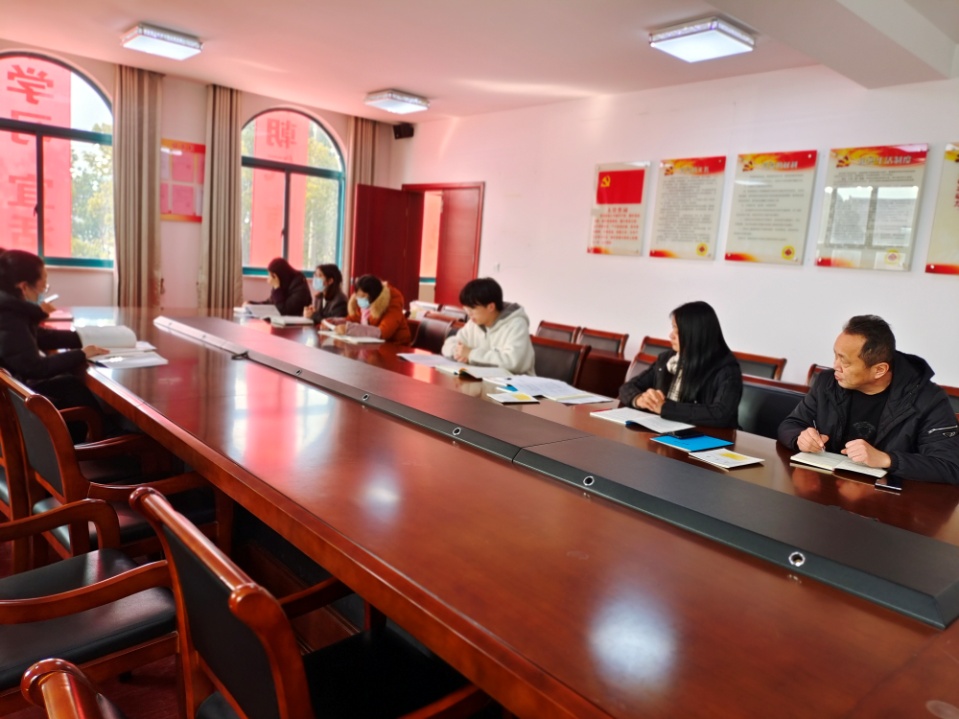 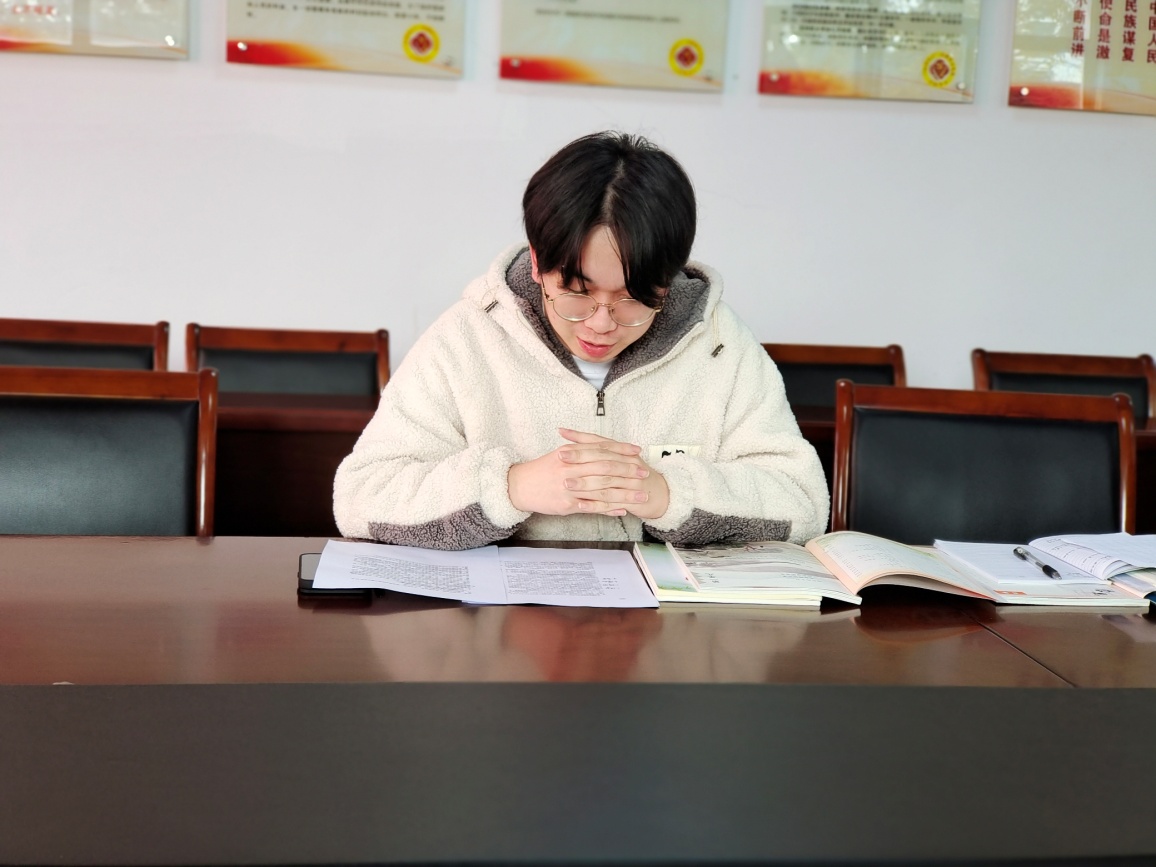 